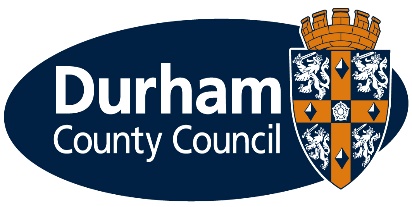   		Weekly Family Timetable                           				 Week Commencing…………………….                                               				     Family Name………………………Key Worker - 			Family Worker	 - 	                           Health Visitor -  			Social Worker -                          Other - MondayTime and type of proposed contact e.g. phone, virtual face to faceTuesdayTime and type of proposed contact e.g. phone, virtual face to faceWednesdayTime and type of proposed contact e.g. phone, virtual face to faceThursdayTime and type of proposed contact e.g. phone, virtual face to faceFridayTime and type of proposed contact e.g. phone, virtual face to face